Tweede Vragenlijst
Onderzoek: Leefstijl en hersengezondheid
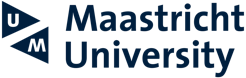 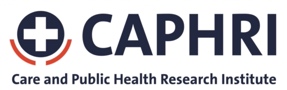 Bedankt voor het invullen van de eerste vragenlijst. Uit uw antwoorden blijkt dat er ruimte voor verbetering is in uw leefstijl om uw hersengezondheid te verbeteren. Door gezonder te gaan leven verkleint u de kans op dementie zo veel als mogelijk. Om uw hersenen gezond te houden is het belangrijk om voldoende te bewegen, gezond te eten, sociaal en actief in het leven te staan, niet te roken en niet of met mate alcohol te drinken. In deze tweede vragenlijst stellen wij u hierover een aantal vragen. Het invullen van deze vragenlijst duurt ongeveer 15 tot 25 minuten. Na het volledig invullen van deze vragenlijst ontvangt u nog eens [XX] punten.We willen u wederom vragen om alle vragen eerlijk in te vullen. Wij zijn benieuwd naar uw mening en ervaring. Er zijn geen goede of foute antwoorden. Bij vragen over het onderzoek kunt u contact opnemen met jeroen.bruinsma@maastrichtuniversity.nl. Als u na het invullen van deze vragenlijst nog vragen heeft over uw levensstijl of (hersen)gezondheid dan kunt u dit met uw huisarts bespreken.[start vragenlijst] Vanwege kwaliteitsdoeleinden stellen we u de volgende vraag.Bent u deze persoon?ja neeDe eerste vragen gaan over uw algemene gezondheid en levensstijl.Conditie (screeningsvragenlijst): Roken = jaDe volgende vragen gaan over roken. De volgende vragen gaan over lichamelijke beweging. U kunt op verschillende manieren bewegen bijvoorbeeld door te wandelen, zwemmen of te fietsen. De volgende vragen gaan over gezonde voeding. Gezonde voeding is rijk aan vitamines, mineralen en andere bouwstoffen. Bij gezonde voeding kunt u denken aan verse groente, fruit en volkoren producten. Daarnaast is ook het eten van (vette) vis, olijfolie, noten en peulvruchten gezond.U kunt met een cijfer tussen de 1 en 5 aangeven wat het beste past bij uw ervaringDe volgende vragen gaan over actief en sociaal in het leven staan. Actief in het leven staan kunt u bijvoorbeeld doen door te puzzelen, lezen, creatief bezig zijn, spelletjes te spelen en door nieuwe dingen te leren, zoals een taal. Daarnaast kunt u actief zijn binnen het verenigingsleven, veel ondernemen met vrienden of familie, of iets doen voor een ander zoals vrijwilligerswerk.Conditie: alcohol drinken ≠ nooitDe volgende vragen gaan over het drinken van alcoholhoudende drank. Wij danken u voor uw deelname! Als u vragen heeft over uw levensstijl, (hersen)gezondheid of dementie dan kunt u dit met uw huisarts bespreekbaar maken. Als u (nog) vragen heeft over het onderzoek dan kunt u contact opnemen met jeroen.bruinsma@maastrichtuniversity.nl Graag willen wij u nu nog enkele vragen stellen over de vragenlijst die u zojuist heeft ingevuld. Uw mening kan ons helpen toekomstige vragenlijsten verder te verbeteren. Als u deze vraag wilt overslaan, klikt u gewoon op Volgende om door te gaan naar het einde van de vragenlijst.Wat vond u van de vragenlijst?Indien u nog opmerkingen heeft over het onderwerp van deze vragenlijst, kunt u daarvoor de ruimte hieronder gebruiken. Pagina 16Controleer uw gegevens. Indien de gegevens niet meer correct zijn, wordt u na het versturen van de vragenlijst automatisch doorgeleid naar een pagina waar u deze kunt aanpassen.<paspoortje>Heel erg bedankt voor uw medewerking! Klik op Volgende om uw antwoorden te versturen.Klik op ‘volgende’ om deze vragenlijst af te sluiten.awareness_79n2w1bjVindt u dat u een gezonde levensstijl heeft?Ja
Een beetjeNeeWeet ik nietKunt u toelichten waarom u dit vindt?U kunt met één cijfer tussen de 1 en 5 aangeven wat het beste past bij uw ervaringU kunt met één cijfer tussen de 1 en 5 aangeven wat het beste past bij uw ervaringU kunt met één cijfer tussen de 1 en 5 aangeven wat het beste past bij uw ervaringattitude_73dnt5zcEen gezonde levensstijl is voor mij … belangrijkniet of nauwelijks 12345heel erg attitude_73dnt5zcrisk_perception_79n2fh4tIk vind het veranderen van mijn huidige levensstijl…overbodig12345noodzakelijkcapacity_73dnt602perceivedBehavioralControl_73dnt603self_control_79n2fh4tAls ik mijn levensstijl wil veranderen dan…lukt me dat erg moeilijk12345lukt me dat erg makkelijkrisk_perception_79n2fh4tinstrAttitude_expectation_73dnt5z6Mijn risico om ziek te worden …heeft weinig te maken met mijn levensstijl12345heeft veel te maken met mijn levensstijlrisk_perception_79n2fh4tinstrAttitude_expectation_73dnt5z6Het risico op het krijgen van dementie …heeft weinig te maken met mijn levensstijl12345heeft veel te maken met mijn levensstijlintention_73dnt604motivation_79n2fh4qOm het risico op dementie te verminderen ben ik…niet bereid om mijn levensstijl te veranderen12345bereid om mijn levensstijl te veranderenintention_73dnt604motivation_79n2fh4qaction_plan_79n2w1bhHeeft u plannen om minder te gaan roken?NeeJa, ik wil minder gaan rokenJa, ik wil stoppen met rokenU kunt met een cijfer tussen de 1 en 5 aangeven wat het beste past bij uw ervaringU kunt met een cijfer tussen de 1 en 5 aangeven wat het beste past bij uw ervaringU kunt met een cijfer tussen de 1 en 5 aangeven wat het beste past bij uw ervaringintention_73dnt604motivation_79n2fh4qOm het risico op dementie te verminderen ben ik…niet bereid om te stoppen met roken 12345bereid om te stoppen met rokenattitude_73dnt5zcRoken vind ik…onplezierig 12345plezierigawareness_79n2w1bjRoken vind ik…niet schadelijk 12345erg schadelijkrisk_perception_79n2fh4tRoken vind ik…een erg klein gezondheidsrisico 12345een erg groot gezondheidsrisicorisk_perception_79n2fh4tRoken heeft…weinig effect op de gezondheid van mijn hersenen 12345veel effect op de gezondheid van mijn hersenenrisk_perception_79n2fh4tinstrAttitude_expectation_73dnt5z6Roken verhoogt mijn risico op dementie…niet tot nauwelijks12345erg veelinflEnvironment_79n2r0syperceivedBehavioralControl_73dnt603self_control_79n2fh4tWanneer en hoeveel ik rook…wordt niet of nauwelijks beïnvloed door mensen om mij heen 12345wordt sterk beïnvloed door mensen om mij heenhabit_79n2r0szperceivedBehavioralControl_73dnt603self_control_79n2fh4tWanneer en hoeveel ik rook…niet of nauwelijks beïnvloed door gewoonten 12345sterk beïnvloed door gewoontenperceivedBehavioralControl_73dnt603self_control_79n2fh4tWanneer en hoeveel ik rook heb ik…niet of nauwelijks zelf in de hand 12345helemaal zelf in de handcapacity_73dnt602Als ik me voorneem om te stoppen met roken dan…lukt dat erg moeilijk 12345lukt dat erg makkelijkgoal_79n2r0szOm te stoppen met roken heb ik een duidelijk doel nodigHelemaal mee oneens12345Helemaal mee eensaction_plan_79n2w1bhOm te stoppen met roken heb ik een goed plan nodigHelemaal mee oneens12345Helemaal mee eensneed_79n2fh4rOm te stoppen met roken heb ik veel persoonlijke begeleiding nodigHelemaal mee oneens12345Helemaal mee eensneed_79n2fh4rOm te stoppen met roken heb ik goed advies nodigHelemaal mee oneens12345Helemaal mee eensattitude_73dnt5zcDigitale hulpmiddelen (bijvoorbeeld een smartwatch of een app) kunnen me … helpen om te stoppen met rokenniet of nauwelijks12345erg veelawareness_79n2w1bjVindt u dat u wekelijks voldoende beweegt?Ja
Een beetjeNeeU kunt met een cijfer tussen de 1 en 5 aangeven wat het beste past bij uw ervaring. U kunt met een cijfer tussen de 1 en 5 aangeven wat het beste past bij uw ervaring. U kunt met een cijfer tussen de 1 en 5 aangeven wat het beste past bij uw ervaring. intention_73dnt604motivation_79n2fh4qaction_plan_79n2w1bhIk ben van plan om … meer te bewegenniet of nauwelijks12345veel intention_73dnt604motivation_79n2fh4qOm het risico op dementie te verminderen ben ik…niet bereid om veel meer te gaan bewegen12345bereid om veel meer te gaan bewegenattitude_73dnt5zcVoldoende beweging vind ik…overbodig 12345noodzakelijk attitude_73dnt5zcVoldoende beweging vind ik…zonde van mijn tijd 12345een waardevolle dagbestedingattitude_73dnt5zchabit_79n2r0szVoldoende bewegen lukt me…vrijwel automatisch12345erg moeilijkperceivedBehavioralControl_73dnt603attitude_73dnt5zcDagelijks voldoende bewegen vind ik…erg lastig12345erg makkelijkattitude_73dnt5zcinstrAttitude_expectation_73dnt5z6Om mijn lichaam gezond te houden is beweging…niet zo belangrijk12345heel erg belangrijkrisk_perception_79n2fh4tAls ik te weinig beweeg dan is dit een…erg klein gezondheidsrisico12345erg groot gezondheidsrisicorisk_perception_79n2fh4tAls ik te weinig beweeg dan heeft dit…erg weinig effect op de gezondheid van mijn hersenen12345erg veel effect op de gezondheid van mijn hersenenrisk_perception_79n2fh4tinstrAttitude_expectation_73dnt5z6Als ik te weinig beweeg dan verhoogt dit mijn risico op dementie…heel erg weinig12345heel erg veelreferentBehavior_73dnt5zkperceivedNorms_73dnt5zqVergeleken met de mensen om mij heen beweeg ik …erg weinig 12345erg veelinflEnvironment_79n2r0syperceivedBehavioralControl_73dnt603self_control_79n2fh4tHoeveel ik beweeg wordt…niet of nauwelijks beïnvloed door mensen om mij heen 12345sterk beïnvloed door mensen om mij heen attitude_73dnt5zcBewegen doe ik het liefst…alleen met iemand samen in groepsverband attitude_73dnt5zcAls ik sport voel ik me…onzeker12345zelfverzekerdgoal_79n2r0szOm voldoende te bewegen heb ik een duidelijk doel nodigHelemaal mee oneens12345Helemaal mee eensaction_plan_79n2w1bhOm voldoende te bewegen heb ik goed plan nodigHelemaal mee oneens12345Helemaal mee eenscapacity_73dnt602Als ik me voorneem om meer te bewegen dan…lukt dat erg moeilijk 12345lukt dat erg makkelijkneed_79n2fh4rOm meer te bewegen heb ik veel persoonlijke begeleiding nodigHelemaal mee oneens12345Helemaal mee eensneed_79n2fh4rOm meer te bewegen heb ik goed advies nodigHelemaal mee oneens12345Helemaal mee eensattitude_73dnt5zcDigitale hulpmiddelen (bijvoorbeeld een smartwatch of een app) kunnen me … helpen om meer te bewegenniet of nauwelijks12345erg veelawareness_79n2w1bjVindt u dat u gezond eet?Vindt u dat u gezond eet?Ja
Een beetjeNeeU kunt met een cijfer tussen de 1 en 5 aangeven wat het beste past bij uw ervaringU kunt met een cijfer tussen de 1 en 5 aangeven wat het beste past bij uw ervaringU kunt met een cijfer tussen de 1 en 5 aangeven wat het beste past bij uw ervaringU kunt met een cijfer tussen de 1 en 5 aangeven wat het beste past bij uw ervaringintention_73dnt604motivation_79n2fh4qaction_plan_79n2w1bhIk ben van plan om … gezonder te etenIk ben van plan om … gezonder te etenniet of nauwelijks12345veelintention_73dnt604motivation_79n2fh4qOm het risico op dementie te verminderen ben ik…Om het risico op dementie te verminderen ben ik…niet bereid om veel gezonder te gaan eten 12345 bereid om veel gezonder te gaan etenattitude_73dnt5zcGezond eten vind ik…Gezond eten vind ik…niet zo lekker12345 erg lekkerattitude_73dnt5zcGezond eten vind ik…Gezond eten vind ik…goedkoop 12345 duurattitude_73dnt5zcGezond eten vind ik…Gezond eten vind ik…niet zo belangrijk 12345heel erg belangrijkattitude_73dnt5zcattitude_73dnt5zcKoken is voor mij…geen passie 12345 een passieattitude_73dnt5zcattitude_73dnt5zcGezond koken kost mij…erg weinig tijd12345erg veel tijdattitude_73dnt5zcinstrAttitude_expectation_73dnt5z6attitude_73dnt5zcinstrAttitude_expectation_73dnt5z6Om mijn lichaam gezond te houden is gezond eten…niet zo belangrijk 12345heel erg belangrijkrisk_perception_79n2fh4trisk_perception_79n2fh4tAls ik ongezond eet dan is dit een…erg klein gezondheidsrisico 12345erg groot gezondheidsrisicorisk_perception_79n2fh4trisk_perception_79n2fh4tAls ik ongezond eet dan heeft dit…erg weinig effect op de gezondheid van mijn hersenen 12345erg veel effect op de gezondheid van mijn hersenenrisk_perception_79n2fh4tinstrAttitude_expectation_73dnt5z6risk_perception_79n2fh4tinstrAttitude_expectation_73dnt5z6Als ik ongezond eet dan verhoogt dit mijn risico op dementie…heel erg weinig 12345heel erg veelreferentBehavior_73dnt5zkperceivedNorms_73dnt5zqVergeleken met de mensen om mij heen eet ik…heel erg ongezond 12345heel erg gezondinflEnvironment_79n2r0syperceivedBehavioralControl_73dnt603self_control_79n2fh4tWat ik eet wordt…niet of nauwelijks beïnvloed door mensen om mij heen 12345sterk beïnvloed door mensen om mij heen habit_79n2r0szperceivedBehavioralControl_73dnt603self_control_79n2fh4tWat ik eet wordt…niet of nauwelijks beïnvloed door gewoonten 12345sterk beïnvloed door gewoonteninflEnvironment_79n2r0syperceivedBehavioralControl_73dnt603self_control_79n2fh4tWat ik eet wordt…niet of nauwelijks beïnvloed door de plaats waar ik ben12345sterk beïnvloed door de plaats waar ik benperceivedBehavioralControl_73dnt603self_control_79n2fh4tWat ik eet heb ik…niet of nauwelijks zelf in de hand 12345volledig zelf in de handgoal_79n2r0szOm gezonder te eten heb ik een duidelijk doel nodigHelemaal mee oneens 12345Helemaal mee eensaction_plan_79n2w1bhOm gezonder te eten heb ik een goed plan nodigHelemaal mee oneens 12345Helemaal mee eenscapacity_73dnt602Als ik me voorneem om gezonder te eten dan…lukt dat erg moeilijk 12345lukt dat erg makkelijkneed_79n2fh4rOm gezonder te eten heb ik veel persoonlijke begeleiding nodigHelemaal mee oneens 12345Helemaal mee eensneed_79n2fh4rOm gezonder te eten heb ik goed advies nodigHelemaal mee oneens 12345Helemaal mee eensattitude_73dnt5zcDigitale hulpmiddelen (bijvoorbeeld een smartwatch of een app) kunnen me … helpen om gezonder te etenniet of nauwelijks12345erg veelself_identity_79n2fh4tawareness_79n2w1bjVindt u dat u voldoende sociaal en actief in het leven staat?Ja
Een beetjeNeeself_identity_79n2fh4tIk vind dat ik een betekenisvol leven leidJa Een beetjeNeeself_identity_79n2fh4tIk respecteer mezelf en zorg goed voor mezelfJa Een beetjeNee U kunt met een cijfer tussen de 1 en 5 aangeven wat het beste past bij uw ervaringU kunt met een cijfer tussen de 1 en 5 aangeven wat het beste past bij uw ervaringU kunt met een cijfer tussen de 1 en 5 aangeven wat het beste past bij uw ervaringintention_73dnt604motivation_79n2fh4qaction_plan_79n2w1bhIk ben van plan om … actiever en socialer te gaan levenniet of nauwelijks12345veelintention_73dnt604motivation_79n2fh4qOm het risico op dementie te verminderen ben ik…niet bereid om veel actiever en socialer te gaan leven12345bereid om veel actiever en socialer te gaan levenattitude_73dnt5zcEen actief en sociaal leven vind ik…onplezierig 12345plezierigrisk_perception_79n2fh4tActief en sociaal zijn heeft…erg weinig effect op de gezondheid van mijn hersenen 12345erg veel effect op de gezondheid van mijn herseneninflEnvironment_79n2r0syperceivedBehavioralControl_73dnt603self_control_79n2fh4tHoe actief en sociaal ik leef wordt…niet of nauwelijks beïnvloed door mensen om mij heen 12345sterk beïnvloed door mensen om mij heen perceivedBehavioralControl_73dnt603self_control_79n2fh4tHoe actief en sociaal ik leef heb ik…niet of nauwelijks zelf in de hand 12345volledig zelf in de handcapacity_73dnt602Als ik me voorneem om actiever en socialer te gaan leven dan…lukt dat erg moeilijk 12345lukt dat erg makkelijk goal_79n2r0szOm actiever en socialer te leven heb ik een duidelijk doel nodigHelemaal mee oneens12345Helemaal mee eensaction_plan_79n2w1bhOm actiever en socialer te leven heb ik goed plan nodigHelemaal mee oneens12345Helemaal mee eensneed_79n2fh4rOm actiever en socialer te leven heb ik veel persoonlijke begeleiding nodigHelemaal mee oneens12345Helemaal mee eensneed_79n2fh4rOm actiever en socialer te leven heb ik goed advies nodigHelemaal mee oneens12345Helemaal mee eensattitude_73dnt5zcDigitale hulpmiddelen (bijvoorbeeld een smartwatch of een app) kunnen me … helpen om actiever en socialer in het leven te staanniet of nauwelijks12345erg veelawareness_79n2w1bjVindt u dat u overmatig drinkt?Vindt u dat u overmatig drinkt?Ja
Een beetjeNeeJa
Een beetjeNeeU kunt met een cijfer tussen de 1 en 5 aangeven wat het beste past bij uw ervaringU kunt met een cijfer tussen de 1 en 5 aangeven wat het beste past bij uw ervaringU kunt met een cijfer tussen de 1 en 5 aangeven wat het beste past bij uw ervaringU kunt met een cijfer tussen de 1 en 5 aangeven wat het beste past bij uw ervaringU kunt met een cijfer tussen de 1 en 5 aangeven wat het beste past bij uw ervaringintention_73dnt604motivation_79n2fh4qaction_plan_79n2w1bhIk ben van plan om … minder alcohol te drinkenIk ben van plan om … minder alcohol te drinkenniet of nauwelijks12345veelniet of nauwelijks12345veelintention_73dnt604motivation_79n2fh4qOm het risico op dementie te verminderen ben ik…Om het risico op dementie te verminderen ben ik…niet bereid om veel minder alcohol te drinken12345bereid om veel minder alcohol te drinkenniet bereid om veel minder alcohol te drinken12345bereid om veel minder alcohol te drinkenattitude_73dnt5zcHet drinken van alcohol vind ik…Het drinken van alcohol vind ik…onplezierig12345plezierigonplezierig12345plezierigawareness_79n2w1bjHet drinken van alcohol vind ik…Het drinken van alcohol vind ik…niet tot nauwelijks schadelijk voor mijn gezondheid12345erg schadelijk voor mijn gezondheidniet tot nauwelijks schadelijk voor mijn gezondheid12345erg schadelijk voor mijn gezondheidrisk_perception_79n2fh4tawareness_79n2w1bjHet drinken van alcohol vind ik een…Het drinken van alcohol vind ik een…erg klein gezondheidsrisico12345erg groot gezondheidsrisicoerg klein gezondheidsrisico12345erg groot gezondheidsrisicorisk_perception_79n2fh4trisk_perception_79n2fh4tHet drinken van alcohol heeft…Het drinken van alcohol heeft…erg weinig effect op de gezondheid van mijn hersenen 12345erg veel effect op de gezondheid van mijn hersenenrisk_perception_79n2fh4tinstrAttitude_expectation_73dnt5z6risk_perception_79n2fh4tinstrAttitude_expectation_73dnt5z6Het drinken van alcohol verhoogt mijn risico op dementie…Het drinken van alcohol verhoogt mijn risico op dementie…niet tot nauwelijks 12345erg veel referentBehavior_73dnt5zkperceivedNorms_73dnt5zqreferentBehavior_73dnt5zkperceivedNorms_73dnt5zqVergeleken met de mensen om mij heen drink ik…Vergeleken met de mensen om mij heen drink ik…heel erg weinig alcohol12345heel erg veel alcoholinflEnvironment_79n2r0syperceivedBehavioralControl_73dnt603self_control_79n2fh4tinflEnvironment_79n2r0syperceivedBehavioralControl_73dnt603self_control_79n2fh4tWanneer en hoeveel alcohol ik drink wordt…Wanneer en hoeveel alcohol ik drink wordt…niet tot nauwelijks beïnvloed door mensen om mij heen 12345sterk beïnvloed door mensen om mij heen habit_79n2r0szperceivedBehavioralControl_73dnt603self_control_79n2fh4thabit_79n2r0szperceivedBehavioralControl_73dnt603self_control_79n2fh4tWanneer en hoeveel alcohol ik drink wordt…Wanneer en hoeveel alcohol ik drink wordt…niet tot nauwelijks beïnvloed door gewoonten12345sterk beïnvloed door gewoonten perceivedBehavioralControl_73dnt603self_control_79n2fh4tperceivedBehavioralControl_73dnt603self_control_79n2fh4tWanneer en hoeveel alcohol ik drink heb ik…Wanneer en hoeveel alcohol ik drink heb ik…niet of nauwelijks zelf in de hand 12345helemaal zelf in de handgoal_79n2r0szOm mijn alcohol gebruik te verminderen heb ik een duidelijk doel nodigOm mijn alcohol gebruik te verminderen heb ik een duidelijk doel nodigHelemaal mee oneens12345Helemaal mee eensHelemaal mee oneens12345Helemaal mee eensaction_plan_79n2w1bhOm mijn alcohol gebruik te verminderen heb ik een goed plan nodigOm mijn alcohol gebruik te verminderen heb ik een goed plan nodigHelemaal mee oneens12345Helemaal mee eensHelemaal mee oneens12345Helemaal mee eenscapacity_73dnt602Als ik me voorneem om met alcohol te minderen dan…Als ik me voorneem om met alcohol te minderen dan…lukt dat erg moeilijk12345lukt dat erg makkelijklukt dat erg moeilijk12345lukt dat erg makkelijkneed_79n2fh4rOm mijn alcoholgebruik te verminderen heb ik veel persoonlijke begeleiding nodigOm mijn alcoholgebruik te verminderen heb ik veel persoonlijke begeleiding nodigHelemaal mee oneens12345Helemaal mee eensHelemaal mee oneens12345Helemaal mee eensneed_79n2fh4rOm mijn alcoholgebruik te verminderen heb ik goed advies nodigOm mijn alcoholgebruik te verminderen heb ik goed advies nodigHelemaal mee oneens12345Helemaal mee eensHelemaal mee oneens12345Helemaal mee eensattitude_73dnt5zcDigitale hulpmiddelen (bijvoorbeeld een smartwatch of een app) kunnen me … helpen om minder alcohol te drinkenDigitale hulpmiddelen (bijvoorbeeld een smartwatch of een app) kunnen me … helpen om minder alcohol te drinkenniet of nauwelijks12345erg veelniet of nauwelijks12345erg veelinteressant onderwerpooooooninteressant onderwerpte kortooooote langduidelijke vragenoooooonduidelijke vragenprettig om in te vullenoooooonprettig om in te vullen